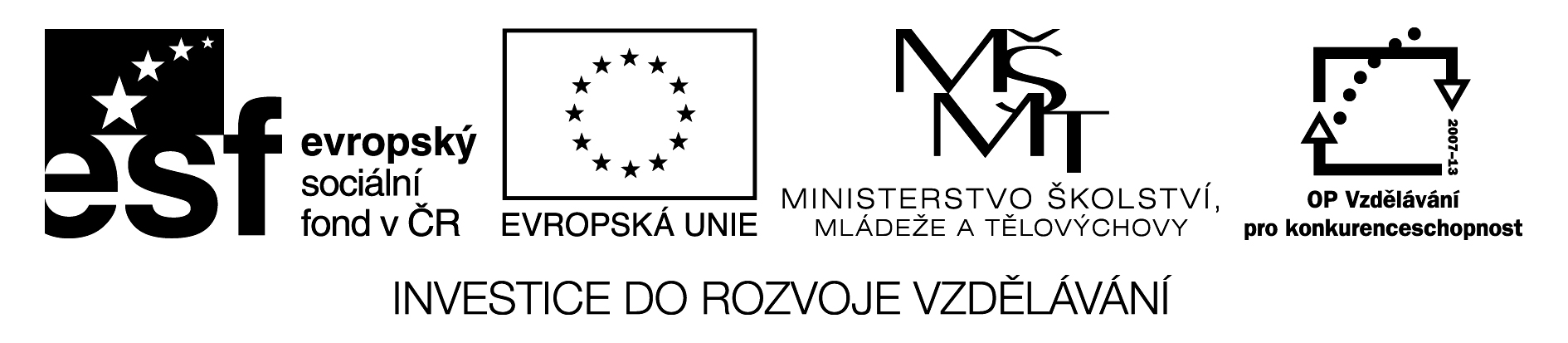 Literární inspirace – Bc. Zuzka KupcováSoučasná dětská literatura	Mezi rodiči i pedagogy často panuje názor, že tituly současné literatury jsou kvalitativně nesrovnatelné s knihami např. Václava Čtvrtka. Je třeba si ale uvědomit že se snažíme porovnávat nesouměřitelné, a to s ohledem na kulturně politická specifika 60. – 80. let a vlastí vývoj v jednotlivých žánrech, jak konstatuje kritik a editor Petr Matoušek v anketě Radima Kopáče a Jana Nejedlého. A dodává: „Čtvrtkovi časy do značné míry akcentovaly pohádkovou idylku, zatímco dnešní děti docení spíš návod, jak zvládnout neidylický svět z masa a kostí.“(www.czlit.cz)V současné literární tvorbě se objevuje několik směrů:Adaptace a úpravy pohádkových látekZáruku kvality, při výběhu pohádkového textu, pro mne představují soubory Milady Motlové. Autorka se ve svých knihách snaží zpřístupnit tradiční folklórní útvary a texty novým generacím, přičemž podstatu jejího zájmu tvoří především lidové pohádky, a to jak ty nejznámější, tak méně známé či pozapomenuté syžety. Nejrozsáhlejším souborem adaptací je Český špalíček, pohádek, říkadel, hádanek, přísloví a písniček, který obsahuje nejen syžety ryze české, ale i pohádky víceméně zdomácnělé (O Šípkové Růžence, Kocour v botách). V ediční poznámce této knihy autorka uvádí: „ Kromě pohádek jsem do textů nezasahovala /…/. V tradiční podobě jsem ponechala i řadu pohádek. Stylistickou úpravou prošly některé z kouzelných pohádek, důvodem byly logické vztahy motivů a reálií, někde i zmírnění krutosti. Větší pozornost jsem také soustředila na dialogy a kouzelné formule.“ (Motlová 2006, s. 321)Hra a hravost jako kompoziční princip – hra v podobě reálné či fantazijníHra v podobě reálné či fantazijní má významné postavení v knihách Olgy Černé. Příběhy vycházejí z každodenních situací, které dětský hrdina prostřednictvím hry ovlivňuje a přetváří dle svých představ. Autorka vyzívá své hrdiny i dětského čtenáře k aktivitě (sestavení psa Petalíka z PET lahve, klacíků, lístků a žvýkačky, jednotlivé části Korkodýla určené k vystřižení a sestavení) účinnému léku proti nudě, smutku a samotě. (Šubrtová 2011, s 271)Návodná „užitečná“ literatura V příbězích je patrná snaha poskytnout dětem jasné instrukce k řešení problémových situací běžného života či k dosažení výchovného nebo poznávacího cíle.Návodná literatura je stěžejní pro knihy Ivony Březinové (Neotesánek, Lentilka pro dědu Edu), Daniely Krolupperové (Draka je lepší pozdravit, Zákeřné keře) či Martiny Drijverové (Zlobilky, Nezbedníci).Obrázková knížkaObrázková knížka patří k okruhům současné literární tvorby, jež se v posledních letech velmi dynamicky rozvíjí. Vyznačuje se zřetelným příklonem k hravosti, vynalézavosti a užití netradičních výtvarných technik a materiálů. Autoři komunikují s dětmi prostřednictvím zjednodušujících ikon a piktogramů. Milena Šubrtová podotýká: „Obrací se totiž ke generaci, vyrůstající ve světě zahlceném vizuálním podněty.“ Snaha umělce odlišil se a přesto vyhovět trendu jednoduchosti, univerzálnosti a srozumitelnosti, vede k vytříbení osobitého projevu. (Šubrtová 2011, s. 41)V obrázkové knížce je zpravidla výtvarná a literární složka v rovnováze, přibývá však také titulů, kde se výtvarná část stává dominantní. Mezi autory, původně výtvarné tvůrce, v jejichž knihách se ilustrace stávají vypravěčem příběhu, řadíme Martinu Skalu (Strado a Varius), Pavla Čecha (O zahradě, O Mráčkovi, Dobrodružství pavouka Čendy), Petra Nikla (Pohádky o Rybitince, Lingvistické pohádky) a v neposlední řadě také Petra Horáčka (Husa Líza, Nový domek pro myšku) autor dětských knih žijící v Anglii. Ten vyzdvihuje význam obrázkové knížky nejen v literární rovině, ale poukazuje i na první setkání dítěte s výtvarným uměním. . (Reissener 2011, s. 133)Posun v autorské pohádceTypickým jevem v současné literatuře pro děti a mládež je jistá originální autorská kreace. Ta spočívá v personifikačním konkrétizování abstrakt, emočních stavů a povahových rysů. Přestože se nejedná o inovativní jev, překvapuje jeho četnost a variabilita. Příkladem za všechny je kniha Modrý Poťouch Miloše Kratochvíla, kde se prostřednictvím Zuzanky a imaginárního profesora seznamujeme s celou řadou „rozkmotřidel“. Hádáci, Záviďky, Urážové, Chamtíci, Kliduvzalové, zákeřně napadají děti i dospělé a jsou zodpovědni za jejich chování. (Šubrtová 2011, s. 37)Kde hledat zajímavé literární příběhyVybrat kvalitní literární příběh není lehké, ale není to také nemožné. Kde hledat:V dětském oddělení městské knihovny. V optimálním případě zde pracuje osoba, která má přehled o vydávaných knihách i knižních klenotech svého oddělení. Navíc prostředí samotné ve vás probudí zvědavost si tu či onu knihu otevřít a prohlédnout. Prosím nespěchejte a užijte si to. Doporučuji vybrat deset až patnácti exemplářů, které doma v klidu pročtete. Pokud vás některý příběh zaujme, je ideální vyzkoušet ho přečíst menšímu počtu posluchačů (vlastním dětem, neteřím, vnoučatům …), kteří váš pocit podpoří nebo přesvědčí o opaku.Ptejte se dětí, kolegyň, třeba i náhodných známých. Třeba právě oni vám pomohou objevit „klenot“, jenž doposud, unikal vaší pozornosti.Při výběru mohou pomoci recenze a doporučení na níže uvedených internetových stránkách:www.czechlit.cz/www.rostemesknihou.cz/www.celeceskoctedetem.cz/www.ctesyrad.cz/Naopak nelze spoléhat na informace uvedené na přebalu knih, v nabídkových katalozích a internetových stránkách jednotlivých nakladatelství, jejichž prvořadým úkolem je knihu prodat.S každým literárním příběhem je třeba, stejně jako s dětmi, zacházet individuálně. Záleží rovněž na denní době, kdy s příběhem pracujeme. Během dne (řízená činnost, pobyt venku …) preferuji spíše vyprávění, před poledním odpočinkem četbu. K vyprávění se také uchyluji v případě, že mě zaujme příběh jako takový, ale jazyková stránka literárního textu neodpovídá mé představě. Při četbě i vyprávění je vhodné nejprve zrekapitulovat dosavadní děj a připomenout si důležité okamžiky příběhu. Ponecháme děti, aby zavzpomínaly, co se předešlého dne událo. Diskusi případně rozvádíme vhodnými otázkami: Od koho František dostal kouzelnou baterku? Co baterka umí? Jaká je podmínka, aby baterka fungovala? Dáme-li dětem možnost účastnit se rekapitulace, docílíme i jejich většího soustředění při další četbě (vyprávění). Není od věci připoutat pozornost dětí otázkou, která naznačuje další děj: „To jsem zvědavá, kdo je to ten Duchnouš? Děti, napadá vás něco?“ Necháme dětem prostor k vyjádření a poté začneme číst: „Pěkně poslouchejte a uvidíme, zda měl někdo z nás pravdu“. (Kouzelná baterka – Olga Černá)Vytvoření myšlenkové mapy (vytknutí důležitých momentů, myšlenek a postav příběhu, se kterými chci podrobněji pracovat.) Zde je nasnadě říci, že pro každého individuálně, jsou důležité jiné momenty, zaujmou ho jiné myšlenky. Přestože při výběru příběhu samotného i navazujících činností máme na paměti děti, kterým chceme příběh zprostředkovat, jejich věk, možnosti a zkušenosti, lze jen obtížně odhadnout, zda a jaký budeme mít úspěch. Platí zde ale jedno pravidlo: Chceme-li zaujmout děti, musíme být prvořadně příběhem uchváceni mi a mít potřebu ho předat, podělit se o něj.Vhodné knihy pro děti jsou na ně zaměřeny a jsou pro ně zajímavé; pojednávají o něčem, co je pro jejich zdravý rozvoj podstatné nebo díky čemu se naučí něco důležitého pro život;jsou napsány či přeloženy vytříbeným mateřským jazykem; učí je racionálně myslet; poskytují jim znalosti, případně smysluplnou zábavu; rozvíjejí jejich dobrý vkus a smysl pro humor; šíří úctu k jiným dětem, lidem a ostatním živým bytostem, zvířatům, přírodě, zemi, uznávaným společenským normám a zákonům; jsou přiměřené jejich věku a citlivosti, nesmějí v nich vzbuzovat strach a neklid; obsahují pozitivní morální odkaz a propagují vzorce správných postojů a chování; rozvíjejí jejich estetické vnímání; formují jejich optimistický postoj k životu, sebedůvěru a kladný přístup ke světu; neutvrzují v nich negativní stereotypy chování související s pohlavím; nevzbuzují v nich sklony k zápornému společenskému chování a předsudky.(www.celeceskoctedetem.cz/)Doporučené knihyVe své bakalářské práci (2013) jsem se snažila zmapovat nabídku literárních příběhů vydávaných od roku 2000 po současnost. Troufám si tvrdit, že je z čeho vybírat. U jednotlivých autorů jsou uvedeny tituly, o kterých se domnívám, že mohou oslovit děti předškolního věku. Ivona BřezinováNeotesánek (2004, 2005)Sněhuláci z Mrkvonos (2005)Natálčin Andulák (2011)Lentilka pro dědu Edu (2006) – nominace Zlatá stuha 2006Děda Eda trpí Alzheimerovou chorobou. Příhody, které Honzík s dědou Edou prožívají, vnímá Honzík zprvu jako velkou zábavu. S postupem času však začíná vnímat i on změny v dědově chování a snaží se svým přispěním dědečkovi jeho nemoc usnadnit. Příběh Honzíka a jeho dědečka ukazuje, jak důležité je předkládat dětem život takový, jaký ve skutečnosti je. Nic neskrývat, nic netajit. Děti jsou schopné vcítit se do pocitů blízké osoby a je pro ně přirozená snaha pomoci, přestože důvodu či závažnosti problému nemusí rozumět. Příběh je velice emotivní a v podtextu ukazuje soudržnost rodiny.Okno do komína (2009)Pavel ČechO zahradě (2005)O mráčkovi (2005)Dobrodružství pavouka Čendy (2011)Pavouk Čenda žije ve starobylých hodinách ve starém domě společně s dřevěnou kukačkou. Přestože se Čenda s kukačkou často vadí, ve chvílích kdy jde jednomu či druhému o život se zachovají jako skuteční kamarádi. Významnou součástí knihy jsou ilustrace, jejichž prostřednictvím lze příběh také vyprávět.Olga ČernáKouzelná baterka (2004) – Zlatá stuha 2004„Franta si moc přál mít nějaké živé zvíře, nejradši koně nebo aspoň psa. Ale maminka řekla, že to nejde.“ Psího kamaráda si tedy František vyrobí alespoň z  PET lahve. Poté, co pro svého umělého pejska vymyslí jméno „PETalík“, dostane od dědečka kouzelnou baterku. Ta dokáže oživit vše, na co posvítí.  Ovšem s podmínkou, že se o „oživlou věc“ František postará. Začíná dobrodružství. PETalík je pes, který žere plasty, z peřin se tak stává Duchnouš, jenž umí zahnat strach, zpívat a vyprávět pohádky. Díky oživlým teniskám „Boťatům“ si zaběhá i babička a oživlé Vitamíny vyléčí tatínka. 	Jitka a kytka (2010)Z domu a zahrady (2011) – nominace Zlatá stuha 2012Daniela FischerováDuhové pohádky (2003)„Kdysi dávno a dávno byla doba, kdy vůbec žádné barvy nebyly. Svět teprve vznikal a byl bezbarvý jako kapka vody, jako čiré sklíčko a jako samo nicovaté nic.“ A o tento svět se začalo starat slunce. Vybarvilo ho, vytvořilo hvězdy, pomohlo vylíhnout první kuře, ale také přivedlo na svět legraci, dohodu a lásku. Poutavá a vtipná kniha, kterou zatoužíte mít doma, přestože Vám už není šest let.Viola FischerováCo vyprávěla dlouhá chvíle (2005)Jak zvířátka uzdravila smutný dům (2011)Útlá kniha Violy Fischerové přibližuje dětem na příběhu Johanky, její babičky a nalezené fenky Bělinky, jakou podobu může mít stáří. Petr HoráčekHusa Líza (2012)Nový domek pro myšku (2012)Husa Líza a vánoční hvězda (2013)Papuchalk Petr (2013)Petr Horáček vypráví své příběhy, určené nejmladším čtenářům, prostřednictvím krásných obrázků. Role vypravěče a posluchače se zde může jednoduše obrátit.Daniela KrolupperováDraka je lepší pozdravit aneb o etiketě (2009) – nominace Zlatá stuha 2009, cena SUK Čteme všichni 2010Kniha Draka je lepší pozdravit v dovětku o etiketě. A etiketa neboli správné způsoby chování jsou hlavním tématem jednotlivých pohádek i společného vyprávění hraček. Děti se na základě pohádkového příběhu dozvídají, co se stane, když někdo nemluví pravdu, je lakomý a hamižný, chová se jako kazisvět, proč je důležité chovat se ohleduplně atd. Krátké shrnutí a ústřední téma příběhu vyplývá z povídání hraček po pohádce. Objevuje se znovu v blocích „PRO RODIČE“ a „TAKŽE JEŠTĚ JEDNOU“. Podstatu oblou bloků tvoří pravidla a otázky. S jejich pomocí můžeme rozvést danou problematiku do větší hloubky a dalších souvislostí (a to v podobě rozhovoru či dramatické výchovy). Ke každému tématu patří také humorná básnička od Miloše Kratochvíla. Bubáček (2011) - nominace Zlatá stuha 2012Lukáš je jedináček, chodí do mateřské školy a má rád pohádky o strašidlech. Jednou mu před spaním maminka vypráví novou pohádku o Bubáčkovi. Tatínek ho Lukášovi nakreslí a Bubáček obživne. Ale to ví pouze Lukáš, protože „ rodiče prostě některé věci špatně chápou.“ Lukáš je rád, že má nového kamaráda, se kterým si může hrát, ale také zažívá strach a obavy, když se Bubáček ztratí v lese.Milada MotlováPohádka o Honzovi (2002)Český špalíček pohádek (2006)Česká říkadla, písničky a pohádky (2007)Národní pohádky z Čech a Moravy (2009)Český rok od jara do zimy (2010)Eva PapouškováKosprd a Telecí (2013) – Zlatá stuha 2014Příběh z mateřské školy, který bych doporučila všem rodičům a paním učitelkám, které mají smysl pro humor. Umožňuje nám podívat se na mateřskou školu očima dítěte, které by svůj čas mnohem raději trávilo se svým tatínkem a to vtipným a nevybíravým způsobem dětských očí.Zuzana PospíšilováFánkova dobrodružství (2011)Domeček pro šneka Palmáce (2008)Jednoho letního dne přijde šnek Palmác nešťastnou náhodou o svou ulitu. Nezbývá mu, než vydat se do světa hledat si novou. Při svém putování potkává zvířátka, která se mu snaží s ohledem na své zkušenosti a možnosti, k novému domečku pomoci. Šnek Palmác spolu s dětmi poznává, že domeček nemůže být cokoliv a najít nový, dá práci. Ústředním tématem příběhu šneka Palmáce je pomoc druhému. Zároveň seznamuje děti s životem drobných živočichů. Iva ProcházkováEliáš a babička z vajíčka (2002)Příběh Eliáše vystihuje jeden z palčivých problémů dnešní doby, kdy rodiče soustředěni na svou vlastní kariéru zapomínají na potřeby svých dětí.Myši patří do nebe (2006) – Magnezia litera 2007)Domnívám se, že příběh myšky a lišáka, přestože je určen dětem až od 8 let, dokáže oslovit i mladší děti. Krom poznání, že život ztrácí na své kráse, pokud není čeho se bát, na něco se těšit, po něčem toužit, přináší naději, že smrtí vše nekončí. Ivě Procházkové se podařilo v čtivém a zábavném textu obsáhnout i podstatu a úskalí přátelství: „Nevím, proč jsme spolu nekamarádili už dřív!“ prohlásila Šupito… „Bála ses mě, to je jasné!Když se nikdo nikoho bojí, nemůže se s ním skamarádit,“ usoudil Bělobřich. Prostřednictvím této knihy lze děti velmi dobře učit se ptát a přemýšlet.Lenka RožnovskáFrantišek a jeho pohádky do postýlky (2010)Anežka se těší na miminko (2012)Prostřednictvím hry Anežky s panenkou Janinkou, se dozvídáme, jaké představy a pochybnosti doprovázejí dětské těšení na nového sourozence.Martina ŠpinkováAnna a Anička (2014)Anička se narodí a prostřednictvím svých rodičů a své babičky Anny poznává svět. Anička roste, nabírá síly, babička stárne a síly jí ubývají.  Příběh zachycuje, jak dítě prožívá stárnutí i úmrtí blízké osoby.Pavla SkálováMalostránská psí zima (2007) – Zlatá stuha 2007VHRSTIUž se nebojím tmy (2007)Prázdniny v nebi (2008)A na závěr ještě dvě knihy vztahující se k vánocům, které stojí nejen za povšimnutí, ale především za přečtení. Vánoční pohádky Zbyňka Malinského (Vydané v roce 1983, dnes dostupné spíše v audio podobě) a Dárek pro Ježíška od chorvatského prozaika Stjepana Lice s překrásnými ilustracemi Dubravky Kolanovićové.